Muskelzerrungaus Wikipedia, der freien EnzyklopädieWechseln zu: Navigation, Suche Eine Muskelzerrung, auch Distension genannt, bezeichnet den Vorgang einer unphysiologisch ablaufenden Muskeldehnung. Im Gegensatz zum Muskelfaserriss liegt eine in der Kernspintomographie sichtbare Ödembildung in der Muskulatur vor. Makroskopisch sind keine Risse der Muskelfasern sichtbar.Inhaltsverzeichnis [Verbergen] 1 Behandlung2 Literatur3 Weblinks4 EinzelnachweiseBehandlung[Bearbeiten]PECH-Regel (Pause, Eis, Compression, Hochlagerung). Zur Kühlung eignen sich am besten Eis (nicht direkt aufbringen) bzw. kaltes Wasser (Einwirkungszeit ca. 20 Minuten). Ziel der Sofortbehandlung ist die Reduzierung der Einblutung in den Muskel und das Vermeiden einer Schwellung. Zu diesem Zweck ist eine Kühlung innerhalb der ersten Minuten erforderlich. Eine konsequente Hochlagerung der Extremität, sowie ein elastischer Verband zur Kompression sind in den ersten Stunden entscheidend eine Schwellung zu verhindern. Später sind leichte Bewegungen gut, damit das Gewebe gut durchblutet wird und sich so schneller regeneriert. Eine Eisbehandlung dient dann, wenn erforderlich, nur noch der Schmerzlinderung.[1]Muskelfaserrissaus Wikipedia, der freien EnzyklopädieWechseln zu: Navigation, Suche 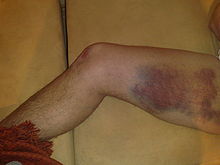 Doppelter Muskelfaserriss am OberschenkelDer Muskelfaserriss ist eine Sportverletzung, bei der es nach einer stärkeren Belastung zum Zerreißen von Muskelgewebe kommt. Im Gegensatz zur Muskelzerrung lässt sich eine Strukturveränderung mit Zerstörung von Muskelzellen und eine Einblutung erkennen. Meistens sind Waden- und Oberschenkelmuskulatur betroffen.Muskelzerrung, Muskelfaserriss und Muskelriss beruhen auf demselben Mechanismus und unterscheiden sich nur durch das Ausmaß der Muskelschädigung. Bei einem Muskelfaserriss sind viele Muskelfasern gerissen, meist ein ganzes Muskelfaserbündel. Kleine Risse wirken sich nicht spürbar auf die Leistungsfähigkeit aus und sind bei jedem Training üblich.Inhaltsverzeichnis [Verbergen] 1 Verletzungsmechanismus2 Symptome3 Diagnose4 Therapie5 WeblinksVerletzungsmechanismus[Bearbeiten]Beim Muskelfaserriss kommt es zum Einreißen der retikulären Fasern, die mit dem Costamer der Basalmembran der Muskulatur verbunden sind. Es kommt zu lokalen Entzündungserscheinungen in der Muskulatur. Gleichzeitig kommt es zur lokalen Tonusminderung im verletzten Gebiet. Ein Muskelfaserriss kann nur mit einer mikroskopischen Untersuchung diagnostiziert werden.Ein kompletter Muskelabriss führt zu einer starken Blutung in das Gewebe mit teilweise einem Totalausfall der Muskelkontraktion. Die Muskelenden ziehen sich in Richtung der jeweiligen Sehne zurück. Diagnostik ist hier mit Muskelfunktionstests, Ultraschall und Kernspin relativ eindeutig, wobei die Bilder oft durch große Einblutungen schwer zu interpretieren sind.Symptome[Bearbeiten]Ein plötzlich einschießender Schmerz ist ein sehr häufiges Symptom. Nach dem Schmerzeintritt bleibt die Funktion des betroffenen Muskels meist über längere Zeit schmerzhaft eingeschränkt. Beim Riss großer Muskeln zeigen sich teilweise Einbuchtungen oder zusammengezogene Muskelanteile. Genauer kann man den Muskelfaserriss mittels Sonografie oder Magnetresonanztomographie eingrenzen.Diagnose[Bearbeiten]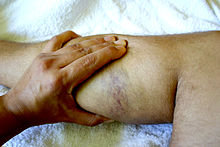 Umschriebener BlutergussBei der Abtastung des Muskels findet sich im Bereich der Muskelverletzung ein umschriebener Schmerz. Liegt der Riss oberflächlich, kann man einen umschriebenen oder abgesackten Bluterguss erkennen.Einige Krankheiten und Verletzungen zeigen ein ähnliches Erscheinungsbild, erfordern jedoch eine andere Behandlung. Beispiele für Verletzungen sind ein Sehnenriss, eine rupturierte Baker-Zyste, eine Muskelprellung oder selten ein Ermüdungsbruch. Beispiele für Krankheiten mit Symptomen, die einem Muskelfaserriss ähnlich sehen, sind einige Formen der Myositis, Thrombophlebitis oder Thrombosen.Therapie[Bearbeiten]Als Sofortmaßnahme wird mit Bewegung aufgehört und die PECH-Regel angewendet. Am wichtigsten ist die Schonung und falls nötig die Schmerztherapie. Ruhigstellung ist nach einer operativen Rekonstruktion nötig. An der Wade ist eine Hochlagerung des Beines sinnvoll, da die Schwellung in der Umgebung des Einrisses weniger auftritt und weniger Schmerzen bereitet.Die Wirksamkeit von Maßnahmen wie Reizstrom, Wärmebehandlung und Salben ist umstritten. Die Spontanheilungsrate ist beim Muskelfaserriss hoch. Ein chirurgischer Eingriff findet bei Verletzungen mit Funktionseinschränkung statt und ist bei Sportlern notwendig, da sich der Muskel nicht rekonstruieren kann. Es kommt zu Deformationen und Funktionsstörungen. Nach einer Operation erfolgt eine sechswöchige Ruhigstellung des betroffenen Muskels, um ein erneutes Zerreißen zu verhindern.Prellungaus Wikipedia, der freien Enzyklopädie(Weitergeleitet von Muskelprellung)Wechseln zu: Navigation, Suche Eine Prellung oder Kontusion (lateinisch Contusio) ist die Schädigung von Organen oder Körperteilen durch Gewalt von außen, die nicht mit sichtbaren Hautverletzungen einhergehen müssen. Die Folge sind Ödeme des Gewebes und Blutaustritt aus beschädigten Kapillaren in das umliegende Gewebe, was als Bluterguss oder Prellmarke sichtbar werden kann und mit Schmerzen und Schwellung der betroffenen Region verbunden ist.[1]Inhaltsverzeichnis [Verbergen] 1 Ursachen2 Diagnose3 Lokalisationen4 Differentialdiagnose5 Behandlung6 Komplikationen7 EinzelnachweiseUrsachen[Bearbeiten]Häufig werden Prellungen durch Sturzereignisse verursacht, auch der Anprall eines Körperteils gegen ein starres Hindernis kann Prellungen verursachen. Des Weiteren finden sich Prellungen als Folge körperlicher Gewalt, sei es im Rahmen von Misshandlungen oder körperlichen Auseinandersetzungen.Diagnose[Bearbeiten]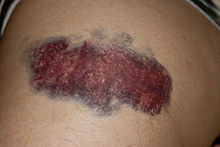 Ein „Pferdekuss“, typisches Hämatom nach einer Prellung im Bereich des Oberschenkels durch einen stumpfen Gegenstand.Die Diagnose einer Prellung ist, bei entsprechender Vorgeschichte, eine Ausschlussdiagnose; Schwellung, Druck- und Bewegungsschmerz sowie gegebenenfalls sichtbare Bildung eines Blutergusses können auch Symptome von Knochenbrüchen, Gelenkverletzungen oder - im Bauchbereich - Verletzungen innerer Organe sein. Daher kann eine Prellung erst nach Ausschluss einer solchen schwereren Verletzung durch geeignete Methoden (Röntgenuntersuchung, Sonographie etc.) diagnostiziert werden. Bei Prellungen des Schädels muss eine Gehirnbeteiligung (Schädel-Hirn-Trauma) sicher, also im Zweifelsfall mittels Computertomographie oder Magnetresonanztomographie, ausgeschlossen werden, da insbesondere bei Patienten, die mit Antikoagulanzien behandelt werden, vermeintlich harmlose Prellmarken mit intrakranialen Blutungen einhergehen können.Lokalisationen[Bearbeiten]Prellungen durch Sturz finden sich in der Regel an exponierten Körperstellen wie den Knie-, Hüft-, Ellenbogen- und Schultergelenken, den Schienbeinvorderkanten sowie dem Schädel. In diesen Regionen liegen knöcherne Strukturen vergleichsweise dicht unter der Haut, so dass sich die stumpfe Gewalteinwirkung auf ein relativ kleines Areal beschränkt und die geringere Druckverteilung zu deutlicheren Schädigungen führt als im Bereich guter „Polsterung“ durch Unterhautfettgewebe und Muskulatur. Prellungen außerhalb dieser Zonen, also beispielsweise im Bereich des Brustkorbes oder Bauches sind vermehrt Folgen von Schlägen oder Stößen sowie Verkehrsunfällen („Gurtmarken“, Anprall von Brust und/oder Bauch gegen das Lenkrad). Auch bei bestimmen Sportarten sind exponierte Bereiche des Körpers gehäuft betroffen. So finden sich beispielsweise bei Wettkämpfen in der Sportart Taekwondo vermehrt Prellungen im Bereich des Vorfußes.[2]Differentialdiagnose[Bearbeiten]Aus Lokalisation, Ausdehnung und Form der vorgefundenen Prellmarken lassen sich Rückschlüsse auf die Art des erlittenen Traumas ziehen, falls der Unfallhergang unklar oder nicht plausibel ist. Beispielsweise weisen lange, gerade, doppelstreifenförmige Prellmarken auf Schläge mit Stöcken oder ähnlichen Gegenständen hin. Im Zusammenhang mit sturzuntypischer Lokalisation an Ober- und Unterarmen (Abwehrverletzungen), Rücken, Oberschenkel oder Gesäß kann auf körperliche Misshandlung geschlossen werden. Die exakte Dokumentation vor allem mehrfacher Prellungen kann bei solchen Fällen von grundlegender forensischer Bedeutung sein, insbesondere wenn der Verdacht einer Kindesmisshandlung vorliegt.[3]Behandlung[Bearbeiten]→ Hauptartikel: PECH-RegelRuhigstellen, Kühlung, Anlegen eines Kompressionsverbandes und Hochlagerung können die Ausbildung von Schwellung und Hämatoms begrenzen. Ein elastischer Verband ist im weiteren Verlauf der Behandlung sinnvoll. Salben und Gele wirken hauptsächlich durch ihren Kühleffekt. Kontrollen sind erforderlich, um die Resorption des allfälligen Hämatoms zu beobachten. Größere, nicht resorbierte Blutergüsse müssen chirurgisch eröffnet, ausgeräumt und drainiert werden, um eine mögliche Infektion zu vermeiden. Auch beim Kompartmentsyndrom nach (schweren) Prellungen ist in entsprechenden Fällen ein operatives Vorgehen indiziert.Klassifikation nach ICD-10Klassifikation nach ICD-10Klassifikation nach ICD-10M62.6MuskelzerrungS00 - T14(akute) Verletzungen (nach Körperregion)ICD-10 online (WHO-Version 2013)ICD-10 online (WHO-Version 2013)ICD-10 online (WHO-Version 2013)Klassifikation nach ICD-10Klassifikation nach ICD-10Klassifikation nach ICD-10T14.6Verletzung von Muskeln und Sehnen an einer nicht näher bezeichneten KörperregionICD-10 online (WHO-Version 2013)ICD-10 online (WHO-Version 2013)ICD-10 online (WHO-Version 2013)Klassifikation nach ICD-10Klassifikation nach ICD-10Klassifikation nach ICD-10T14Verletzung an einer nicht näher bezeichneten KörperregionT14.05PrellungT00Oberflächliche Verletzung mit Beteiligung mehrerer KörperregionenT00.9Multiple PrellungenICD-10 online (WHO-Version 2013)ICD-10 online (WHO-Version 2013)ICD-10 online (WHO-Version 2013)